Faaliyet İle İlgili Mevzuat:T.C.OSMANİYE KORKUT ATA ÜNİVERSİTESİ SAĞLIK BİLİMLERİ FAKÜLTESİ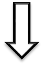 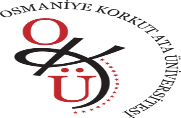 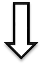 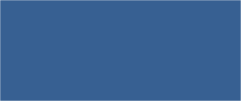 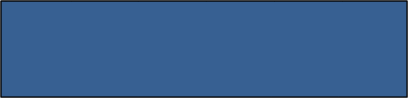 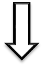 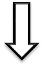 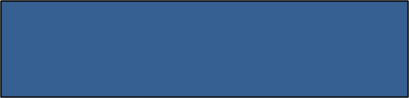 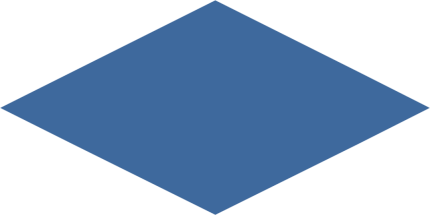 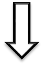 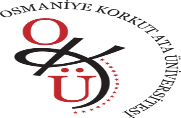 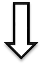 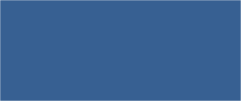 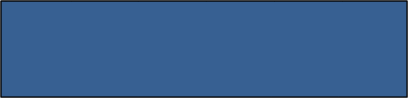 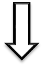 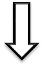 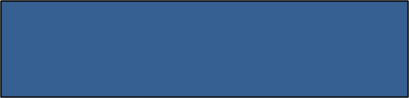 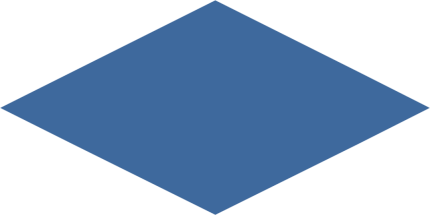 YURTİÇİ VE YURTDIŞI GEÇİCİ GÖREVLENDİRMELER İŞ AKIŞ SÜRECİ2547 Sayılı Yükseköğretim Kanunu6245 Sayılı Harcırah Kanunu2863 sayılı Kültür ve Tabiat Varlıklarını Koruma KanunuDoküman No : SBF.İŞ.İK.6 İlk Yayın Tarihi :Revizyon Tarihi: 12.09.2022 Revize No :Sayfa :Yapılan İşin Süresi: Sorumlu Personel1-5 İş Günüİş Akış Şeması	Görev ve Sorumluluklar(Faaliyetler-Açıklamalar)Memur (Bölüm Sekreteri)Görevlendirme Dilekçesi ve ekleri ile ilgili Bölüm Başkanlığına başvurulmasıGörevlendirme talebi için dilekçe ekinde Davet Mektubu, Ön Çalışma Raporu ve/veya Bildiri Özeti, Program Akışı ile ilgili Bölüm Başkanlığına EBYS üzerinden başvuruda bulunulur.Yurtiçinde görevlendirilme tarihinden en az 15 gün önce; yurtdışı görevlendirilmelerde ise 1 ay öncesinden form ve belgeler teslim edilir.EVETGörevlendirme talebi birim amirince uygun görüldü mü?HAYIRBölüm BaşkanıUygun görülmeme nedenlerini belirten görüş yazısı yazılarak ilgili personele gönderilir.* Bölüm Başkanlığı uygun görülen izin/görevlendirme talebini üst yazı ile Dekanlığa bildirir.Görevlendirme evraklarının Dekanlığa gönderilmesiMemur (Özel Kalem)Fakülte SekreteriMemur (Mali İşler Bürosu)İzin verilen Akademik Personelin İdari Görevi olması durumunda izinli olduğu tarihlerde vekalet verilirDekan OnayıFakülte Yönetim Kurulu görevlendirme talebini değerlendirerek kararı Rektörlük Makamının oluruna sunar.Rektörlük Makamınca uygun görülen görevlendirme için Personel Daire Başkanlığı Dekanlığa olur yazısı gönderir.Görevlendirme dönüşü katılım belgesi Dekanlık Mali İşler Birimine teslim edilir.Hazırlayan	Sistem onayı	Yürürlük onayı